           PE Premium spend and proposed forecast 2017-18.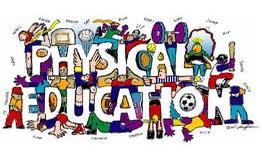 This academic year the PE department is again in a healthy financial position with both money from government and a Lottery grant being made available for a range of different resources and provisions.  The aim last year was to maintain the number and frequency of extra-curricular clubs, providing an extensive range of suitable equipment.  This was achieved and club numbers showed a slight increase across the academic year. The purchase of new netball equipment and a regular extra-curricular club run by two teaching staff has paid off with us finishing second in a local schools league with qualification to the North Warwickshire league for winning schools.  Some of the funding allowing the purchase of rugby equipment has also enabled us to enter local tournaments with a regular club being run at lunchtimes by a member of staff, resulting in a runners-up and winners position in two tournaments. The premium funding has also been used to enable groups of children to attend sports workshops during school time at other locations and has paid for transport to and from the events.  Two teams entered a Kwik-Cricket tournament, again reaching the finals and performing well.  The money invested in extra-curricular clubs and coaching is showing dividends with the school punching above its weight in competitions.Sports premium money has also been spent on a number of CPD opportunities and staff training with midday supervisors having training to provide extra activities at lunch times.At the start of the 17/18 academic year the government doubled the allocation of funds for Primary school P.E allowing us to look forward with positivity in what we are able to provide for the children in a physical education setting.Already money has been spent purchasing every child in the school a new P.E T-shirt in line with the new P.E kit policy, embody dance provide curriculum dance lessons in conjunction with class teachers based around school topics and we have also provided transport to a number of sporting events.Over the coming year the plan will be to invest some of the money in new equipment to further increase extra-curricular opportunities, enable staff to continue to attend CPD, one idea is to train some KS1 staff in balanceabilty sessions to become qualified deliverers of the course to our younger children.  We aim to have some staff attend a cheerleading course in order to be able to offer this as an extra-curricular club.   We would also like to provide new equipment around school, buy in our own bikes to enable pupil premium children to attend the bikeability courses and bring in clubs of more obscure sports like fencing. It is hoped that some of the money can be used to develop outside play opportunities throughout the school too.  Last year’s research in to climbing and traversing apparatus proved too expensive.Over the course of the year we would like to see the participation in extra-curricular clubs increase markedly with new opportunities for pupil premium children.  We aim to continue the development of children’s attitudes to living healthy lifestyles.